Module Home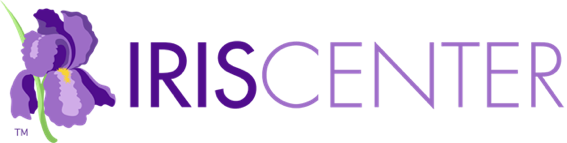 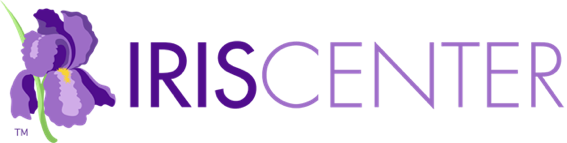 Module Description: This module highlights the benefits of the pre-referral process—a preventative approach that can eliminate inappropriate referrals to special education—and outlines the six stages most commonly involved in its implementation (est. completion time: 1 hour).ChallengeVideo: Deborah Delatorre is new to Macy Middle School and new to…Initial ThoughtsWhat is the pre-referral process?What are the stages of the pre-referral process and what do they involve?Perspectives & ResourcesModule ObjectivesUnderstand the purpose of the pre-referral processRecognize and be able to describe the six stages of the pre-referral processPage 1: Overview of the Pre-Referral ProcessThe private school where Ms. Delatorre previously worked had no…Mr. Young further describes the pre-referral process as a… [bullet points]For Your InformationLink: RTI (Part 1): An Overview [IRIS Module]Page 2: Goals and Benefits of the Pre-Referral ProcessMany variations of the pre-referral process are in use in schools…Besides helping to avoid inappropriate referrals, the… [bullet points]Page 3: Six Stages in the Pre-Referral ProcessAs Mr. Young explains the stages of the pre-referral process…Although schools might call their pre-referral teams by… [bullet points]Page 4: Stage 1: Initial ConcernThe first stage in the pre-referral process, initial concern…Informal and Formal ConcernsThese kinds of initial concerns about a student are often… [bullet points]ActivityLink: Click to open a helpful Warning Signs… [drop-down menu]Link: Click to open a Warning Signs answer key [drop-down menu]Pre-Referral at Macy Middle SchoolPage 5: Stage 2: Information GatheringNext in the pre-referral process is the information gathering stage…Regardless of who collects it, it is important to… [bullet points]Besides informal assessments, teachers can use… [bullet points]Pre-Referral at Macy Middle SchoolPage 6: Stage 3: Information Sharing and Team DiscussionOnce all of the relevant information has been collected, the next…Link: Click to view roster of a typical pre-referral team [drop-down table]Keep in MindAny forms used during this stage should include… [bullet points]Pre-Referral at Macy Middle SchoolFor example, the team might try to ascertain whether… [bullet points]For Your InformationPage 7: Stage 4: Discussion of Possible StrategiesAt their first meeting—and after they have discussed the information…Such accommodations might entail recommendations for… [bullet points]Keep in MindPre-Referral at Macy Middle SchoolClick to view section of pre-referral meeting… [drop-down menu]Page 8: Stage 5: Implementation and Monitoring of StrategiesDuring the implementation and monitoring of strategies stage…Link: curriculum-based measurement (CBM) [definition]Link: behavior recording sheet [definition]Link: Progress Monitoring: Reading [IRIS Module]Link: Progress Monitoring: Mathematics [IRIS Module]For Your InformationPre-Referral at Macy Middle SchoolPage 9: Stage 6: Evaluation and Decision-MakingDuring the final stage, evaluation and decision-making…Is the student making adequate progress in the classroom? [table]For Your InformationPre-Referral at Macy Middle SchoolPage 10: References & Additional ResourcesSuggested module citationReferencesAdditional ResourcesPage 11: CreditsContent CollaboratorModule DeveloperModule Production TeamMediaWrap UpSummary of the moduleVideo: Listen to Don Compton, a professor at Florida State University…Revisit your Initial Thoughts responsesAssessmentTake some time now to answer the following questions.You Have Completed This ModuleGive Us Your FeedbackLink: Module Feedback FormProfessional Development HoursLink: IRIS PD OptionsRelated Resources [link]       NOTES       NOTES       NOTES       NOTES       NOTES       NOTES       NOTES       NOTES         NOTES       NOTES       NOTES       NOTES       NOTES       NOTES